http://vk.com/csunduchok             Центр семейных талантовСундучОкУважаемые классные руководители и родители! Предлагаем для Ваших классов досугово-образовательные программы в "Сундучке"."КЛАССНЫЕ ПРАЗДНИКИ" -  дни рождения класса, дни именинника, календарные праздники и т.д. В программу входят: игры на командообразование,  сюрпризные моменты, возможность организовать чаепитие. Продолжительность 1-2 часа."ВЫПУСКНЫЕ" - поздравительно-игровая программа для начальных  и 9 классов, возможность организовать чаепитие."СУПЕР-ГАЗЕТА!"- деловая игра, издание журнала класса формата А1. Знакомство с процессом создания печатного издания, сплочение детского коллектива."ПАРК ЮРСКОГО ПЕРИОДА" увлекательная  палеонтология  в игровой форме. Декоративно- прикладная  деятельность."СКАЗКИ МАСТЕРОВ" Теоретическое и практическое знакомство с ремеслами. «Валенки», «Волшебная лепка», «Оригами-шоу», «Декупаж», «Песочная сказка», «Шерсть – теплая краска», «Текстильные куклы», «Бижутерия», «Столярка».  Программа рассчитана на 1,5 часа.   Все поделки дети забирают с собой.  Может быть подарком к 23 февраля для мальчиков и к 8 марта для девочек. "СУНДУЧОК С СЕКРЕТОМ" – увлекательные программы-кругосветки: «Дорожками Изумрудного города» и  «Английское чаепитие» (для изучающих английский язык), «Птицы наших лесов», «Веселая ферма» с прикладными и научными  мастер-классами;  «Африканские мотивы» (песочное шоу), Мыльные пузыри и воздушные замки. «Динозавроведение и драконоделанье», «Бразильская дискотека» и др.Приглашаем  детей                                                       Предлагаем взрослымгруппа раннего развитияхореографияанглийский языкшахматышкола молодого журналистаизостудия, вязание Иркутский тракт, 204 г                английский языкхореография хореография, фламенкойогагруппа здоровьяуроки игры на электрогитарекурсы вязания тел.97 77 31http://vk.com/csunduchok             Центр семейных талантовСундучок                                            Творческая деятельность от 1 до 99 летПредлагает программы для летних пришкольных лагерей. Программы продолжительностью 1-2 часа, количество детей 25-50 человек. Программы  проводится на базе центра семейных талантов «Сундучок» Иркутский тракт 204 а  или  на  территории  лагеря. Возможна выездная организация программ в загородных лагерях.«Динозавроведение» - Мини-экспедиция с раскопками древних окаменелостей, создание  реконструкций древнего ландшафта и увлекательная лекция  настоящего ученого-палеонтолога о древних животных Земли. Поделки дети забирают  с  собой.«Путешествие вокруг  света за каникулы» - Веселые игровые путешествия по  России, Индии, Бразилии, Китаю, Японии, Франции, Англии, Америке, Италии. Знакомство с традициями, декоративно-прикладным творчеством, костюмами и танцами разных стран.«Большая регата маленьких кораблей» - Изготовление детьми  собственных  кораблей  при помощи настоящих столярных инструментов и  большое соревнование в  маленьком море.«Праздник птиц» - Игровая  программа с  привлечением ученого-орнитолога. Декоративно- прикладные  мастер-классы  по  изготовлению птиц из бумаги, шерсти и других интересных материалов. В  подарок каждому коллекция магнитов с  изображением птиц. «Веселая  ферма»  Игровая  программа –кругосветка  с   викторинами  и элементами декоративно- прикладного творчества. Палеонтологические  мини-раскопки остатков древнего бизона. Танцевальный флэш-моб. В подарок набор наклеек.«Куклы+»  Кукла  выполненная своими руками – самая лучшая. Мальчики создадут деревянного робота, а девочки – мягкую теплую подружку-игрушку. А заодно узнаем о разнообразных куклах мира.«Дорожками Изумрудного города»- программы для изучающих английский язык (начальный уровень). Викторины, песни, экспромт-спектакль и волшебное рукоделие. 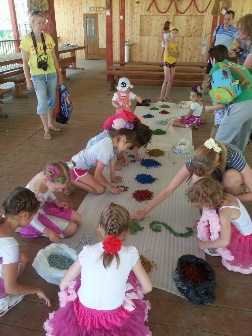 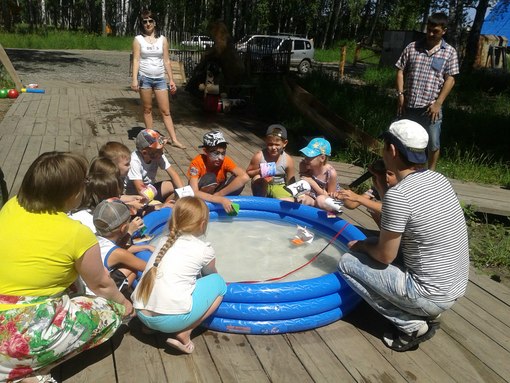 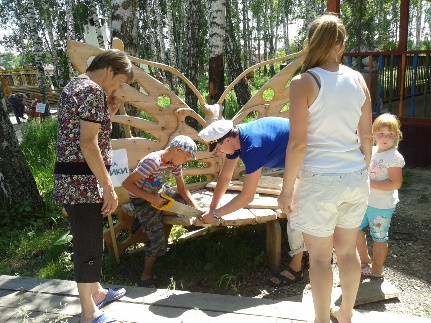 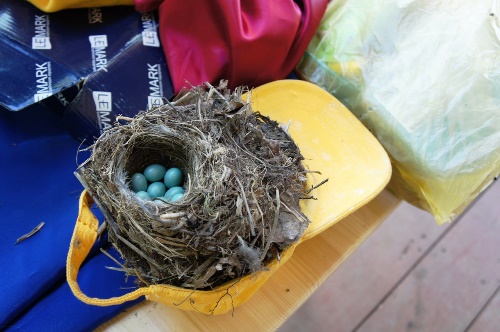 